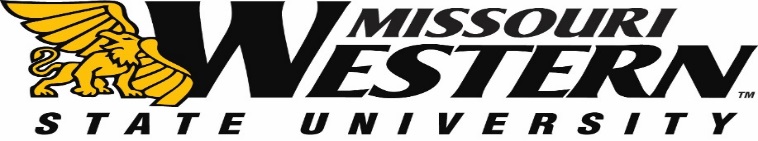 FORMAL BID FB22-067FOR       FULKERSON CENTER MAIN ENTRY HANDRAILSubmission Deadline:  APRIL 25, 2022 2:00 P.M. Central TimeQuestions and/or requests for clarification of this FB should be submitted via email to the Purchasing Manager, Kelly Sloan at purchase@missouriwestern.edu. Please reference the FB22-067 on all correspondence.   Answers to the submitted questions will be e-mailed to each vendor as an addendum to this solicitation.  It is the responsibility of all interested parties to read this information and return it as part of the FB confirming receipt.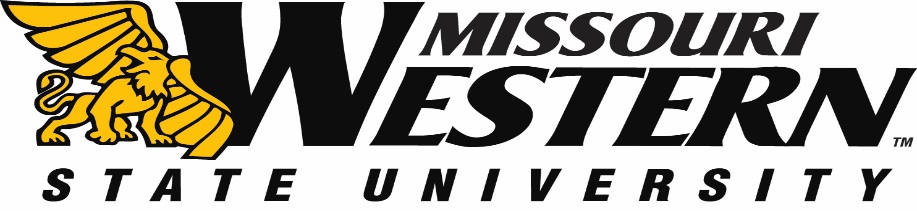 BID SPECIFICATION SHEET FOR FB22-067FULKERSON CENTER MAIN ENTRY HANDRAILSCOPEFurnish all labor, materials, tools, and equipment to fabricate and install handrail to the Fulkerson Center main entrance. All vertical support rails to be core drilled into step and sealed using urethane caulking. Either steel pipe/tubing or aluminum pipe/tubing. Owner will determine. All work shall be to industrial standards and as instructed in the documents included (Section 055213 Pipe and Tube Railings, and Drawings)Timeline of ProjectBid opening April 25, 2022Project to be completed by May 27, 2022If you would like to schedule a site visit please contact Physical Plant Director, Bryan Adkins 816-271-4417Bid SpecificationProvide all labor, materials and tools for the complete application. All vertical support rails to be core drilled into step and sealed using urethane caulking.Railings will be finished to allow finish paint to be applied.Finished painting if needed will be performed by owner (MWSU).  See 3.02 Preparation (B)Work must be coordinated with MWSU to minimize interference with university functionsA one (1) year material and labor warranty shall be included. Area will remain clean and in safe condition at all times. Contractor will be responsible for all clean up. Any damage to the current step/sidewalk conditions will be repaired to current condition by contractor. Project inspected by MWSU Physical Plant upon completion.PREBID MEETING
There will NO pre-bid meeting for this bid.  BID INFORMATIONSealed bids must be submitted to the Purchasing Office by 2:00 p.m. Central Time on April 25, 2022.  Electronic or faxed bids will not be accepted.Missouri Western State UniversityPopplewell Hall, Room 2214525 Downs DriveSt. Joseph, MO 64507All questions should be directed to Purchasing Manager, Kelly Sloan, (816) 271-4465, purchase@missouriwestern.eduMissouri Western reserves the right to accept or reject any or all items of this bid.Include with your bid:Current signed and dated W-9Pricing sheet on page 4 Include any addendum(s) with your initialsInvitation to bid (separate document)PRICING SHEET FOR FB22-067FULKERSON CENTER MAIN ENTRY HANDRAILBase Bid Amount (Steel Pipe/Tube) $ _______________________________Base Bid Amount (Aluminum Pipe/Tube) $ __________________________					Company _________________________________________________________Phone Number: ______________________________     Date ______________Authorized Signature _____________						   Printed Name ______________________						